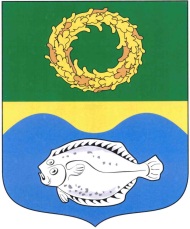 РОССИЙСКАЯ ФЕДЕРАЦИЯКАЛИНИНГРАДСКАЯ ОБЛАСТЬОКРУЖНОЙ СОВЕТ ДЕПУТАТОВМУНИЦИПАЛЬНОГО ОБРАЗОВАНИЯ«ЗЕЛЕНОГРАДСКИЙ ГОРОДСКОЙ ОКРУГ»(первого созыва)   РЕШЕНИЕот 24 июня 2019 года	                      № 315 г. ЗеленоградскО внесении изменения в решение окружного Совета депутатов муниципального образования «Зеленоградский городской округ»от 26 ноября 2015 года № 313 «Об установлении на территории муниципального образования «Зеленоградский городской округ» налога на имущество физических лиц»     В соответствии с Федеральным законом от 6 октября 2003 года              № 131-ФЗ «Об общих принципах организации местного самоуправления в Российской Федерации», в целях приведения нормативного правового акта окружного Совета депутатов муниципального образования «Зеленоградский городской округ» в соответствие с Федеральным законом от 29 июля 2017 года № 217-ФЗ «О ведении гражданами садоводства и огородничества для собственных нужд и о внесении изменений в отдельные законодательные акты Российской Федерации» окружной Совет депутатов муниципального образования «Зеленоградский городской округ»РЕШИЛ:Внести в решение окружного Совета депутатов муниципального образования «Зеленоградский городской округ» от 26 ноября 2015 года        № 313 «Об установлении на территории муниципального образования «Зеленоградский городской округ» налога на имущество физических лиц»     (с изменениями, внесенными решениями окружного Совета депутатов муниципального образования «Зеленоградский городской округ» от 29 декабря 2016 года № 127, от 03 апреля 2017 года № 137, от 18 апреля 2018 года № 207) следующее изменение:в абзаце шестом подпункта 1 пункта 3 слова «дачного хозяйства» исключить.Опубликовать решение в газете «Волна» и разместить на официальном сайте органов местного самоуправления муниципального образования «Зеленоградский городской округ». Решение вступает в силу со дня официального опубликования и распространяется на правоотношения, возникшие с 1 января 2019 года. Глава муниципального образования«Зеленоградский городской округ»                                               С.В. Кулаков